Уважаемые держатели"Дисконтной карты члена профсоюза"!Для ВАС и членов ВАШИХ семей БУМАЖНЫЕ БИЛЕТЫ СО СКИДКОЙ ДО 45%!!!28 сентября 2022 в 19:00 ч. (среда). В ДК «ПРОГРЕСС».СПЕКТАКЛЬ «СЕСТРЫ».В спектакле заняты:Елена Ксенофонтова — российская актриса театра и кино, заслуженная артистка России;Дарья Повереннова — советская и российская актриса театра и кино, внучка советского актёра, народного артиста РСФСР.Борис Хвошнянский — российский актер театра и кино, телеведущий.ФОТО СО ЗВЁЗДАМИ ГАРАНТИРОВАНО!!!Влияние прошлого на будущее в хорошо известных нам семейных отношениях. Посмотрим на себя со стороны. Обычная семейная история с затянувшимся конфликтом. Как говорится, многие проходили. Попробуем разобраться с помощью отличной команды актеров! Партер Ряд 2 — 2100 руб. (стоимость в кассах 3500 руб.).Партер Ряд 10 — 1900 руб. (стоимость в кассах 2800 руб.).Партер Ряд 12 — 1600 руб. (стоимость в кассах 2500 руб.).Партер Ряд 16 — 1100 руб. (стоимость в кассах 2000 руб.).Партер Ряд 20 — 900 руб. (стоимость в кассах 1200 руб.).Балкон Ряд 2 — 800 руб. (стоимость в кассах 1000 руб.).Билеты приобретаются в офисе (Красный проспект, 65, офис 21)при предварительном бронировании.Для бронирования билетов вы направляете фотографию ВАШЕЙ дисконтной карты с указанием мероприятия и желаемым рядом по тел. 8-912-908-11-11 (Whats App, Viber).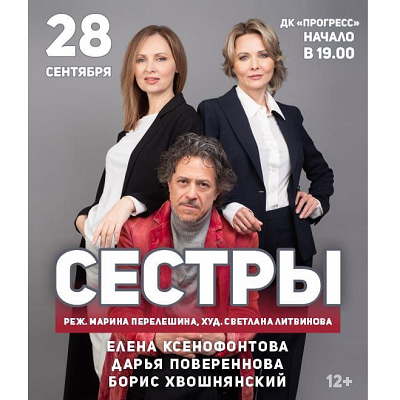 